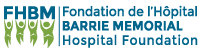 Liste des donateurs / Donors List2020 de l’Hôpital Barrie Memorial aimerait remercier les donateurs suivants :The Barrie Memorial Foundation acknowledges with much appreciation:Dons reçus de / Donations received from:Alain LazureAline BourdonAnne LukachBeatrice GalipeauCamille DuchesneClaire HandfieldClarinda CarvalhoClaudette SabourinClermont LaurendeauClub Holstein HOBDale TippingDenis-André HurteauDenise Fournier Denise Bourdeau et Simon RouleauEleodore DuquetteElsa MuehleisenFébronia LucasFrançoise Vincent MétrasGabrielle DoraisGaetane TurcotGérard FerlandGilles RouxGlenna TedstoneGuylaine RhéaumeHelen EnderleHervé LefebvreIsabelle DionneJacques RochefortJoseph E. DoucetteKeith WaltonLacolle United Church WomenLaurent MénardLise GuérinLise LalondeLisette StettlerLouise LalondeLynda PlanteLynn McIntyreLucienne DandurandMarc MimeaultMargaret LaurinMargaret May ScobleMarguerite FortinMarguerite Meloche AmyotMarie Antoinette AmyotMartin LoiselleMichel MaheuMichel QuennevilleMilton HookerMurielle BrossoitMurielle DandurandNathalie RobergeNoella QuesnelNorman AmyotNorma GrahamNorman BeaulnePierre CailléPierre ClémentPierre FontaineRamona RougerieRéal BergevinRichard HattonRobert DucasseRobert PassRolland GuérinRoméo DaoustRuth GrahamStephen HayterSuzanne CoallierSylvie HaineaultEn mémoire de  / In memory of:                   Dons reçus de / Donations received from:Sheila Tremblay	Peter and Norma EdnieDorothy Barr	William Welburn	David LambRoy Lowden	Theresse WattJudy Gomery Hooker	Mary Hooker Coffin	Alanne Hooker KeeStan Craig	Mary Hooker Coffin	Alanne Hooker KeeThérèse Boucher	Hélène ParentMarcelle Richer-Paquette	FedEx Supply ChainMarjorie Templeton	Blair Templeton	Dorothy Ann WelburnJeannette Dumas Lefort	Ghislaine De RoyClaude Sauvé	Sophie Légaré	Marie G. Légaré	Cécile Gagnon	Carmel Falardeau	Denis et Martine CereJeannine Roy Hénault	Louise LefebvreGeorge Campbell	Châteauguay Valley Antique Association	Sarah Doreen Olney Brown	Nancy Marston	Gerald Badger	Lise Schink	Shane Sweet	Janet Brown	Andréa Poupart	Ann GaydosSilvia Osman	Brigitte Gutsell	Dorothea Paulig	Heidi Haehni	Gottfried & Marie-France Krobath	Ludmila JanglJeannine Bergevin	Club Optimiste Huntingdon	Sidney & Joy Kyle	Ligne de golf Les Amis de MardiMarion Geary Desgroseilliers	Kyle HallPeter M. Conway	McFetridge Family